
Praktikumsbüro, Institut für Sozialwissenschaften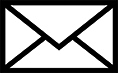 AdresszeilenPflichtpraktikum im Bachelorstudiengang SozialwissenschaftenNach der geltenden Bachelor-Prüfungsordnung ist im Studienverlauf des Bachelorstudiengangs Sozialwissenschaften ein Praktikumszeitraum mit einer Gesamtdauer von mindestens drei Monaten verpflichtend nachzuweisen. Für die abgeschlossene dreimonatige Praktikumsdurchführung und einen darüber zur verfassenden Bericht werden 16 CP (Kreditpunkte) angerechnet (Ordnung für die Prüfung in Studiengängen der Philosophischen Fakultät der HHU mit dem Abschluss Bachelor of Arts, Stand: 17.07.2018, Anhang 1, fächerspezifischer Anhang, Seite 109 und 111-112).
Wir empfehlen und unterstützen jedoch auch die Durchführung längerer Praktika, um die damit verbundenen Erfahrungen zu ermöglichen.
Dr. Heike Hoppmann
Leitung Praktikumsbüro
Institut für Sozialwissenschaften
Heinrich-Heine-Universität DüsseldorfDiese Bescheinigung ist ohne Unterschrift gültig.Praktikumsbüro Dr. Heike Hoppmann
Leitung Praktikumsbüro,
Institut für Sozialwissenschaften,
Heinrich-Heine-Universität
DüsseldorfTelefon +49 211 81-14796
Heike.Hoppmann@hhu.deDüsseldorf, 07.01.2022
 

Hausanschrift:
Ulenbergstraße 127

Gebäude 37.03
 04 16